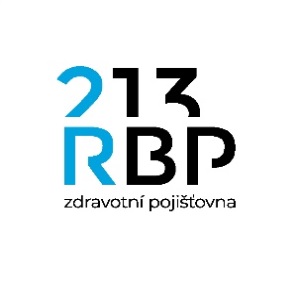 SMLOUVA O PROVEDENÍ REKLAMY číslo …........................uzavřená mezi:FBC OSTRAVA z.s.se sídlem: 		Hladnovská 259/16, 712 00 Ostrava-Muglinovzapsaná v obchodním rejstříku vedeném KS v Ostravě, oddíl L, vložka 3252zastoupena: 		XXXXXXXXIČO:			646 28 060		DIČ:			CZ64628060		bankovní spojení: 	XXXXXXXX číslo účtu: 		XXXXXXXX(dále jen „zajistitel“)aRBP, zdravotní pojišťovna	se sídlem:		Michálkovická 967/108, Slezská Ostrava, 710 00 OstravaIČO: 			47673036DIČ: 			CZ47673036, není plátce DPHzapsaná v obchodním rejstříku vedeném KS v Ostravě, oddíl AXIV, vložka 554jednající:		Ing. Antonínem Klimšou, MBA, výkonným ředitelembankovní spojení:	XXXXXXXX číslo účtu:		XXXXXXXXoprávněni k jednání: 	ve věcech obchodních:	XXXXXXXX                           	ve věcech technických: 	XXXXXXXX(dále jen „objednatel“)(ve smlouvě společně dále jen „smluvní strany“)I. Prohlášení o způsobilostiSmluvní strany prohlašují, že jsou způsobilé uzavřít tuto smlouvu, stejně jako způsobilé nabývat v rámci právního řádu vlastním právním jednáním práva a povinnosti.II. Předmět smlouvyPředmětem této smlouvy je zajištění reklamní prezentace a propagace objednatele v rámci sportovního areálu zajistitele a soutěží, kterých se účastní týmy FBC Ostrava, a to v následujícím rozsahu:umístěním reklamního banneru o rozměru cca 2 x 1 m s logem objednatele a případným dodatkovým textem v areálu FBC Ostrava, Hladnovská 259/16, v Ostravě-Muglinově,umístěním loga a obchodního jména objednatele na LCD panelech v hale FBC Ostrava, Hladnovská 259/16, v Ostravě-Muglinově,uvedením loga a obchodního jména objednatele na webové stránce zajistitele a v rámci propagačních materiálů týmu vydávaných zajistitelem,umožněním aktivní akviziční a marketingové činnosti a prezentace společnosti objednatele v rámci tréninkových programů týmů v předem dohodnutých v termínech a časech.Reklama bude prováděna v období od 15.10.2023 do 31.03.2024.III. Závazky smluvních stranObjednatel se zavazuje dodat zajistiteli banner, případně grafiku s logem objednatele nejpozději do 15.10.2023.Zajistitel se zavazuje udržovat reklamní plochu v náležitém stavu a čistotě a předat objednateli fotodokumentaci (lze i elektronicky), z nichž bude patrné, že reklama objednatele byla zveřejněna, a to nejpozději jeden týden před termínem splatnosti daňového dokladu dle bodu IV.IV. Cena a platební podmínkyCena za služby uvedené v čl. II. je stanovena dohodou ve výši XXXXXXXX. Dodavatel je plátcem DPH. Úhradu provede objednatel na základě daňového dokladu vystaveného zajistitelem, a to do        30 dnů ode dne doručení daňového dokladu objednateli.V případě prodlení objednatele s úhradou fakturované částky zavazuje se objednatel uhradit zajistiteli úrok z prodlení ve výši 0,01% z dlužné částky za každý den prodlení.Zajistitel se zavazuje vrátit objednateli finanční prostředky dle bodu IV.1. v plné výši v případě nesplnění bodu II.1. smlouvy zaviněním zajistitele, popřípadě v poměrné výši v případě nedodržení dohodnutého období dle bodu II.2., a to ve výši odpovídající rozsahu nedodržení smlouvy.V případě že zaviněním zajistitele nebude realizován předmět smlouvy dle bodu I., je objednatel oprávněn požadovat po zajistiteli smluvní pokutu ve výši 1.000 Kč. V. Závěrečná ustanoveníTato smlouva je vyhotovena ve dvou originálech, z nichž každá ze smluvních stran obdrží po jednom. Smlouvu lze měnit či doplňovat pouze v písemné formě číslovanými dodatky.Smluvní vztahy neupravené touto smlouvou se řídí ustanoveními zákona č. 89/2012 Sb. – občanský zákoník.Zajistitel prohlašuje, že ke dni uzavření této smlouvy vůči němu není vedeno řízení dle zákona č. 182/2006 Sb., o úpadku a způsobech jeho řešení (insolvenční zákon), ve znění pozdějších předpisů, a zároveň se zavazuje objednatele o všech skutečnostech o hrozícím úpadku bezodkladně informovat. Objednatel pro účely efektivní komunikace se zajistitelem a případně pro účely plnění smlouvy či svých zákonných povinností v nezbytném rozsahu shromažďuje a zpracovává osobní údaje subjektů údajů uvedených v této smlouvě či se jinak podílejících na plnění této smlouvy. Osobní údaje jsou zpracovávány po dobu, po kterou tyto subjekty údajů plní role a úkoly související s touto smlouvou, a to v průběhu účinnosti této smlouvy a dobu nutnou pro vypořádání práv a povinností ze smlouvy a dále po dobu nutnou pro jejich uchovávání v souladu s příslušnými právními předpisy. Zajistitel se zavazuje tyto subjekty údajů o zpracování informovat a předat jim informace v Zásadách zpracování osobních údajů pro dodavatele a další osoby dostupných na internetové adrese https://www.rbp213.cz/cs/ochrana-osobnich-udaju-gdpr/a-125/.Zajistitel bere na vědomí, že předmětná smlouva podléhá povinnosti uveřejnění v registru smluv vedeném Ministerstvem vnitra. Uveřejnění smlouvy v registru smluv zajistí objednatel. Smluvní strany se dohodly, že cenová ujednání uvedená v této smlouvě mají povahu obchodního tajemství dle § 504 zákona č. 89/2012 Sb., občanský zákoník,  a jsou dle § 5 odst. 6 zákona č. 340/2015 Sb., o zvláštních podmínkách účinnosti některých smluv, uveřejňování těchto smluv a o registru smluv, vyloučena z uveřejnění prostřednictvím registru smluv.Tato Smlouva nabývá platnosti dnem jejího podpisu a účinnosti dnem uveřejnění oznámení v registru smluv vedeném ve smyslu zákona č. 340/2015 Sb., o registru smluv, v platném znění.Smluvní strany prohlašují, že smlouva byla uzavřena na základě jejich pravé a svobodné vůle, prosté omylu, že byly s obsahem smlouvy seznámeny, souhlasí s ním a na důkaz toho připojují v závěru své podpisy.V Ostravě dne 						V Ostravě dne……………………….……………	 			……………………………….        	         	XXXXXXXX   		         			   Ing. Antonín Klimša, MBAXXXXXXXX 						výkonný ředitel